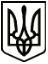 МЕНСЬКА МІСЬКА РАДАВИКОНАВЧИЙ КОМІТЕТПРОЄКТ РІШЕННЯ16  вересня  2021  року	м. Мена	№ _____Про переможця конкурсу  з визначення виконавця послуг з вивезення твердих побутових відходів Відповідно до статті 30 Закону України «Про місцеве самоврядування в Україні», Закону України «Про житлово-комунальні послуги», Порядку проведення конкурсу на надання послуг з вивезення побутових відходів, затвердженого постановою Кабінету Міністрів України №1173 від 16.11.2011р., «Питання надання послуг з вивезення побутових відходів», розглянувши протокол засідання конкурсної комісії з визначення виконавця послуг з вивезення твердих побутових відходів на території с. Величківка (с. Вільне), с. Киселівка (с. Комарівка, селища Прогрес), смт. Макошине, с. Куковичі, с Загорівка, с. Слобідка, с. Покровське щодо визначення переможця конкурсу, виконавчий комітет Менської міської ради ВИРІШИВ:1. Ввести в дію з 16 вересня 2021 року рішення конкурсної комісії з визначення виконавця послуг з вивезення твердих побутових відходів на території с. Величківка (с. Вільне), с. Киселівка (с. Комарівка, селища Прогрес), смт. Макошине, с. Куковичі, с Загорівка, с. Слобідка, с. Покровське щодо визначення переможця конкурсу, згідно якого переможцем конкурсу визначається Комунальне підприємство «Менакомунпослуга» Менської міської ради Менського району Чернігівської області.2. Виконавець (Комунальне підприємство «Менакомунпослуга» Менської міської ради Менського району Чернігівської області) має право надавати послуги з вивезення твердих побутових відходів на території с. Величківка (с. Вільне), с. Киселівка (с. Комарівка, селища Прогрес), смт. Макошине, с. Куковичі, с Загорівка, с. Слобідка, с. Покровське  строком на 1 рік з моменту укладення договору на надання послуг з вивезення твердих побутових відходів на території с. Величківка (с. Вільне), с. Киселівка (с. Комарівка, селища Прогрес), смт. Макошине, с. Куковичі, с Загорівка, с. Слобідка, с. Покровське.3. Укласти договір з Комунальним підприємством «Менакомунпослуга» Менської міської ради Менського району Чернігівської області на надання послуг з вивезення твердих побутових відходів на території с. Величківка (с. Вільне), с. Киселівка (с. Комарівка, селища Прогрес), смт. Макошине, с. Куковичі, с Загорівка, с. Слобідка, с. Покровське.4.Контроль за виконанням рішення покласти на заступника міського голови з питань діяльності виконавчих органів ради В.І. ГнипаМіський голова                                                               Геннадій ПРИМАКОВ